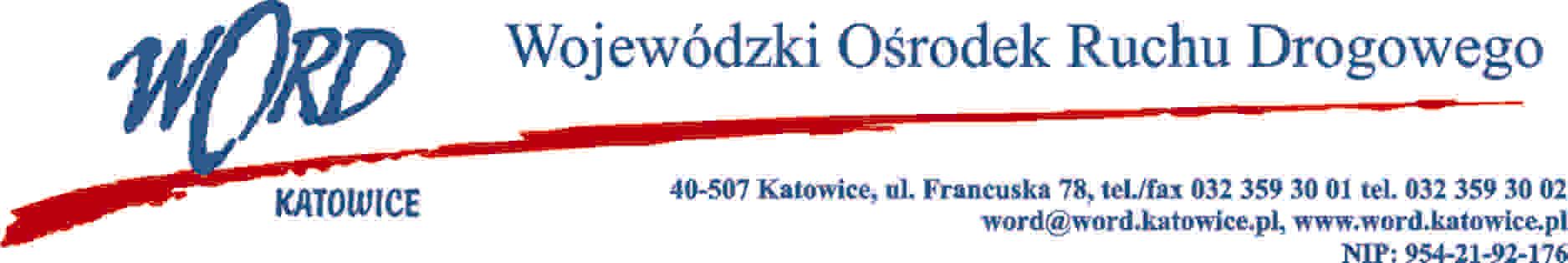 Katowice, dnia 29.07.2021 r. AT-ZP.262.7.2021Informacja o wyniku postępowania Dotyczy: postępowania na „Dostawa symulatora jazdy samochodem na potrzeby Wojewódzkiego Ośrodka Ruchu Drogowego w Katowicach – zadanie realizowane w ramach II edycji MBO Województwa Śląskiego”.Na podstawie art. 253 ust.1 ustawy z dnia 11 września 2019 r. Prawo zamówień publicznych (t.j. z 2021 r., poz. 1129) zwaną w dalszym ciągu „ustawą” informuję, że w postępowaniu o udzielenie zamówienia na „Dostawa symulatora jazdy samochodem na potrzeby Wojewódzkiego Ośrodka Ruchu Drogowego w Katowicach – zadanie realizowane w ramach II edycji MBO Województwa Śląskiego”, jako najkorzystniejsza została wybrana oferta Wykonawcy:AST-Design Iwona Buczny,58-540 KarpaczUl. Sarnia 25za cenę: 89.000,00 zł brutto;dodatkowa gwarancja: 12 miesięcy czas dostawy: 90 dni.Uzasadnienie; oferta złożona przez Wykonawcę:, AST-Design Iwona Buczny,58-540 KarpaczUl. Sarnia 25 spełnia warunki opisane w SWZ i jest ofertą z najwyższą ilością punktów tj. 100,00, w tym: w kryterium cena 60 pkt, gwarancja 5 pkt, czas dostawy 35,00 pkt. Umowa z wybranym Wykonawcą zostanie zawarta z uwzględnieniem terminu wskazanego w art. 308 ust 3 pkt. 1) a ustawy Pzp.Ofertę złożył Wykonawca: Dyrektor WORDJanusz FreitagOtrzymują;1)Platforma 2) a/aLpWykonawcaCena 60%Dodatkowa  gwarancja 5%Czas dostawy 35% Razem punktacja 1AST-Design Iwona Buczny,58-540 KarpaczUl. Sarnia 25 60,005,0035,00100,00